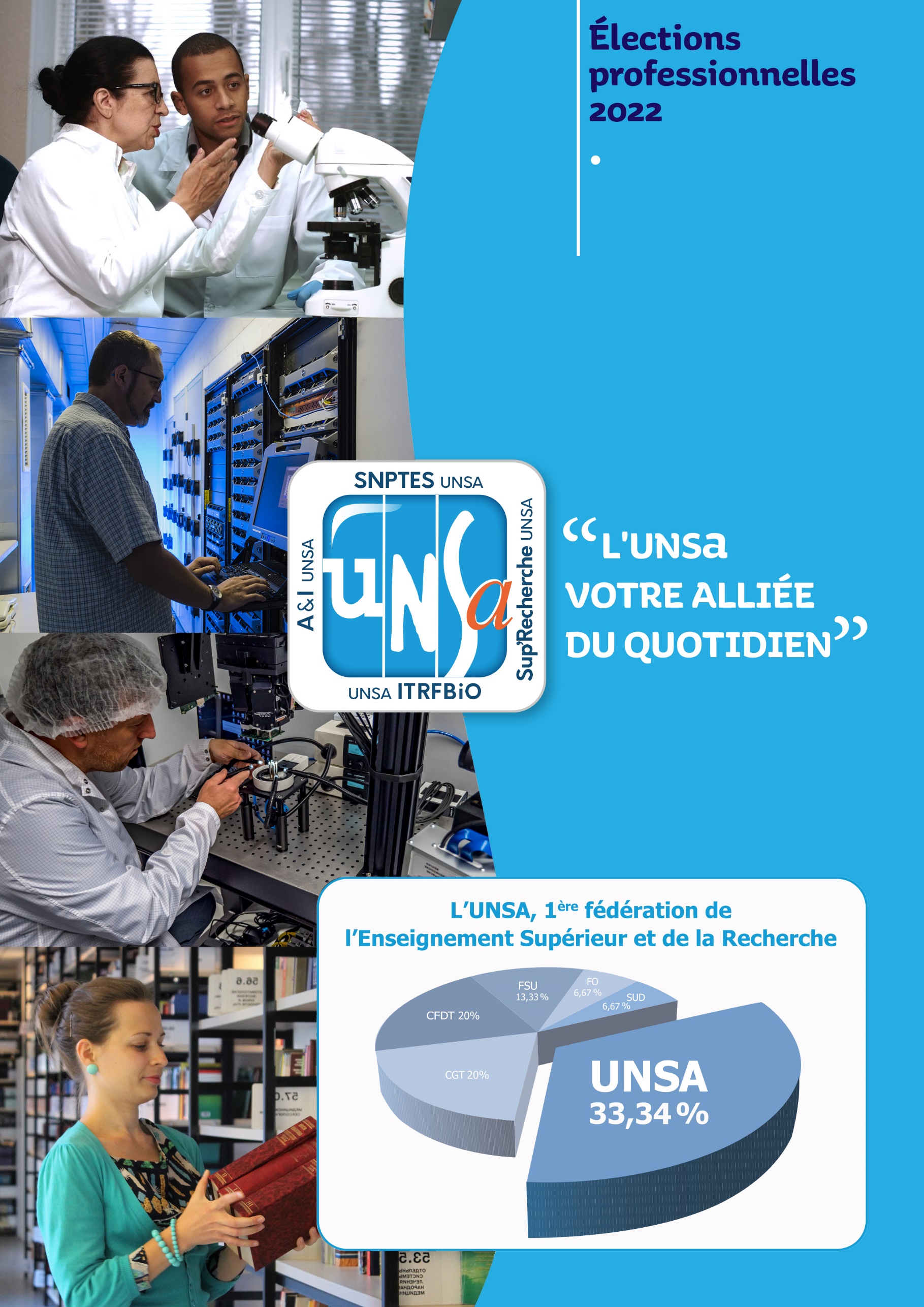 du jeudi 1er au jeudi 8 décembre 2022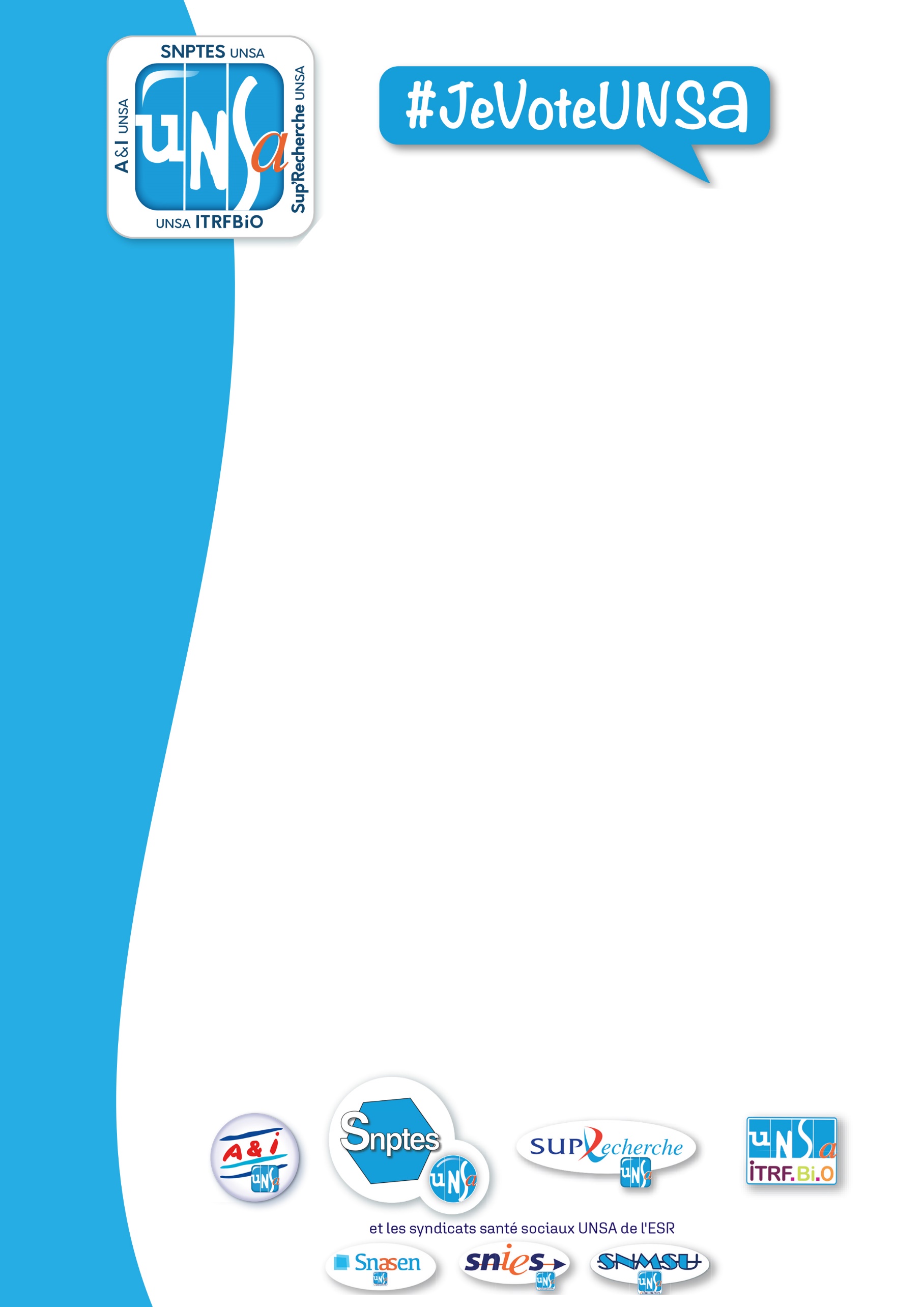 Dans le cadre des attributions du CSA de CY CERGY PARIS UNIVERSITE, avec l’UNSA,J’exige la revalorisation de nos rémunérations et de nos futures pensions : revalorisation des grilles indiciaires, indexation de la valeur du point d’indice sur l’inflation, convergence des régimes indemnitaires sur le mieux disant de la fonction publique, transformation des primes en points d’indice et prise en compte de l’ensemble des régimes indemnitaires dans le calcul de la pension.Je souhaite des mesures efficaces pour lutter contre les violences sexistes et sexuelles et pour garantir l’égalité professionnelle entre les femmes et les hommes.Je revendique l’amélioration de la qualité de vie et des conditions de Travail (QVCT), des services de médecine du travail renforcés et des politiques d’action sociale plus ambitieuses.J’exige la transparence sur la mise en œuvre des campagnes de mobilité, promotions et avancement et, comme le prévoit le Code général de la fonction publique, que dans ce cadre les procédures permettent réellement d’apprécier la valeur professionnelle et les acquis de l’expérience professionnelle des agents.Je demande le recrutement massif de personnels titulaires dans tous les métiers, ainsi que la titularisation des personnels contractuels qui occupent des fonctions pérennes.